College van Burgemeester en WethoudersPostbus 214460MC GoesSchriftelijke vragen CDA ex Artikel 16 RVO over Goese ondernemer koopt grond zonder nutsvoorzieningenGoes, 4 april 2023 Geacht college,Deze week verscheen in het nieuws dat de Goese ondernemer Wim Jalink over drie maanden Goes verrijkt met zijn bedrijf JaCare. Het bedrijf en het nieuwe bedrijfspand (dat nu nog in aanbouw is) is dan gelegen in het Goese havenindustriegebied. Echter blijkt uit het nieuws dat deze locatie dan nog niet voorzien is van water en elektriciteit.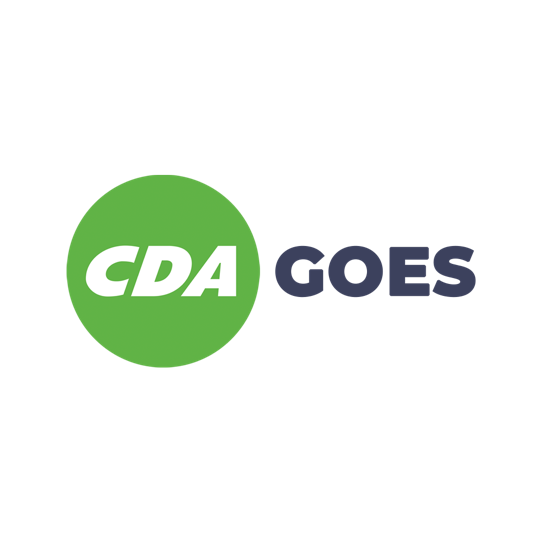 Netwerkbedrijf DNWG heeft aan Jalink laten weten dat pas na de bouwvak de locatie wordt voorzien van nutsvoorzieningen, maar de PZC ving weer andere geluiden op van de netwerkgroep. Een onduidelijke en met name vervelende situatie voor de ondernemer.Volgens het CDA zou de gemeentelijke overheid dienstbaar aan de samenleving en dus aan de ondernemers moeten zijn. Uit deze situatie blijkt echter weinig transparantie en duidelijkheid. Deze ondernemer behoort actieve medewerking en goede, tijdige en begrijpelijke informatie te ontvangen van de gemeente. Het CDA Goes heeft daarom de volgende vragen:1. In hoeverre is de ondernemer geïnformeerd over de mogelijke vertraging van de aansluitingen op het elektriciteitsnet en waternetwerk, aangezien de gemeente er blijkbaar al vanaf wist bij verkoop van de grond?2. Er is blijkbaar discussie over de locatie van het transformatorstation, wat wordt bepaald in samenwerking met de gemeente. Kan de gemeente er alles aan doen deze discussie te beslechten op een zo kort mogelijke termijn?3. Doen vergelijkbare problemen zich op meerdere plekken in de gemeente voor? Wat is de oorzaak hiervan?Namens de CDA fractie,Easther Houmes